St Ives v PenrynSaturday 20th December 2014KO 2:30 p.m.atSt Ives Recreation Ground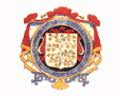 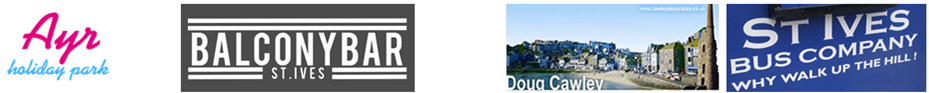 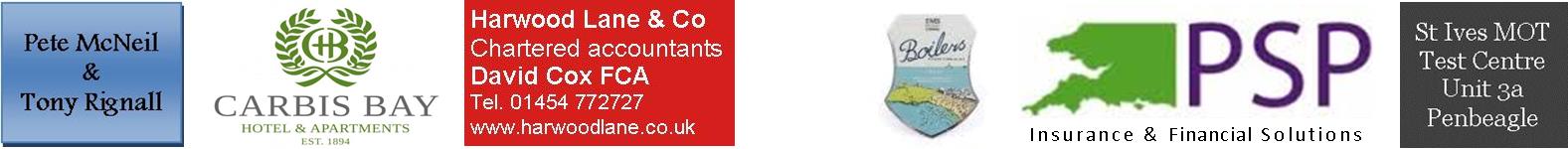 League positions 2014-2015League positions 2014-2015League positions 2014-2015League positions 2014-2015League positions 2014-2015League positions 2014-2015League positions 2014-2015League positions 2014-2015League positions 2014-2015League positions 2014-2015PWDLFADPtsAdj9thPenryn13607274276-229513thSt Ives132110193698-505133Today’s Tribute Western Counties West League fixturesSt Ives ‘Hakes’VPenrynBen Wheeler1Aaron CockrellBen Taylor (Capt)2Harry James-MillsBen Jenkins3Matt WilliamsJamie Prisk4Ross HancockLouis Stevens5Adam HughesNeil Corin6Tom HobanIan Boase7George Jones (Capt)Sam Heath8Grant RandelsomeJason Jackson9Callum HinchleyJacob Ninnes10Billy BentonTom Chandler11Jack WilleyIan Veal12Mitchell VagueMark Sherris13Ben JordanJoe Rouncefield14Josh ChambersJosh Palmer15Michael CreedonReplacementsReplacementsReplacementsLiam Trudgeon16Ben BirkettJoel Ninnes17Kye BeasleyTom Murray18Jake BaileyReferee: TBA (Devon RRS)Referee: TBA (Devon RRS)Referee: TBA (Devon RRS)